Tabla 1: Estadísticas generales del ensamblado parcial Dalbulus maidis v0.1 INTAFigura 1. Valores de análisis BUSCO (mode genome) del ensamblado parcial Dalbulus maidis v0.1 INTA cuando se utilizó el linaje insecta_odb10 (number of genomes: 75, number of BUSCOs: 1367)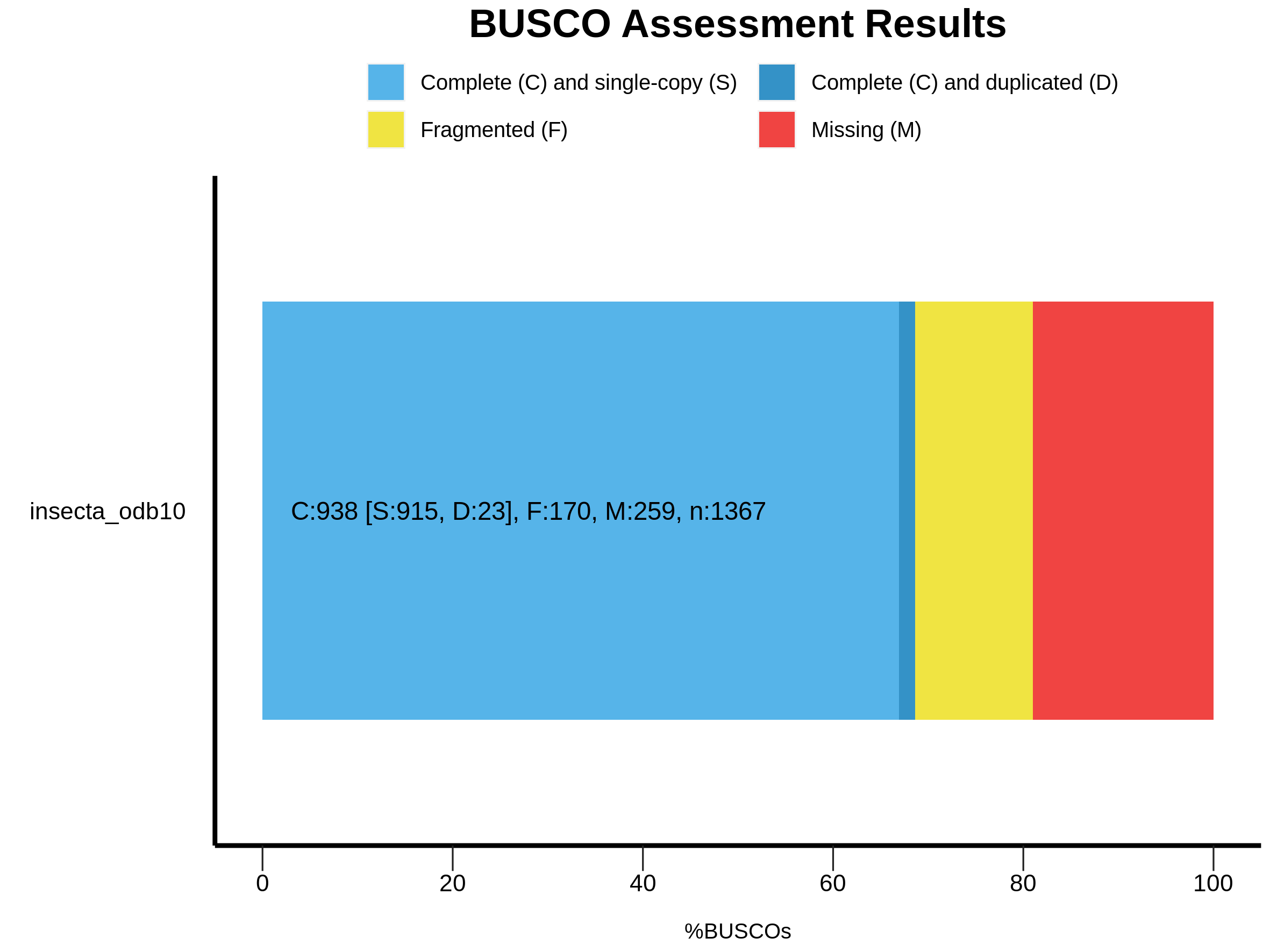 Parámetro     Dalbulus_CIAPv0.1contigs22.107Total lenght584.127.104Largest contig813.079N5050.543N9011.594GC%34.78%Ns per 100kbp0BUSCO68.6%